UNIVERSIDADE FEDERAL DO PARÁ INSTITUTO DE CIÊNCIAS BIOLÓGICAS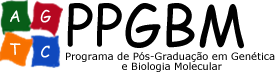 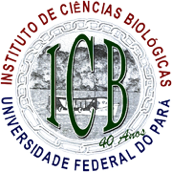 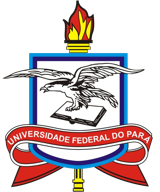 PROGRAMA DE PÓS-GRADUAÇÃO EM GENÉTICA E BIOLOGIA MOLECULAREDITAL Nº 04/2022-PPGBM – PROCESSO SELETIVO AO MESTRADO EM GENÉTICA E BIOLOGIA MOLECULARO Programa de Pós-Graduação em Genética e Biologia Molecular–PPGBM, doInstituto de Ciências Biológicas da Universidade Federal do Pará, comunica que, no período de 19 de agosto a 19 de setembro de 2022, estarão abertas as inscrições de Seleção ao Mestrado em Genética e Biologia Molecular, com ingresso no segundo semestr eletivo de 2022, na forma deste edital.No momento da inscrição, os candidatos deverão optar por um dos dois grupos do Processo Seletivo:O cronograma de atividades do presente edital encontra-se no Anexo I.REQUISITOS DO CANDIDATOPoderá atender ao presente Edital qualquer candidato das áreas de Ciências Biológicas, Exatas ou áreas afins.Os candidatos concluintes dagraduação poderão apresentar diploma, declaração ou atestado de conclusão após a seleção, até a data limite para a matrícula no curso, conforme calendário apresentado no Anexo I deste edital. A não apresentação de um destes documentos comprobatórios de títulação até a data limite para a matrícula implicará na perda de vaga do candidato.INSCRIÇÃOAs inscrições serão gratuitas e devem ser realizadas mediante o preenchimento e envio do formulário eletrônico disponível no sistema SIGAA da UFPA (https://sigaa.ufpa.br/sigaa/public/processo_seletivo/lista.jsf). As inscrições online estarão abertas 19 de agosto a 19 de setembro de 2022, até às 23:59 horas.O candidato deve preencher o máximo de campos do formulário, inclusive os campos não obrigatórios, quando possível.Uma cópia dos seguintes documentos devem ser anexadas ao formulário eletrônico:Documento de Identidade (RG para candidatos brasileiros) ou RNE (para candidatos estrangeiros);CPF;Diploma (frente e verso), Certificado ou Atestado de Conclusão de Curso de Graduação em Ciências Biológicas, Ciências Exatas ou áreas afins, sendo admitido, de forma condicional, atestado de provável concluinte até o período de matrícula no Programa definido neste edital (conferir com ooriginal);Histórico escolar do curso de Graduação, carimbado pela instituição emitente;Curriculum vitae atualizado e extraído de http://lattes.cnpq.br no formato*.rtf;Ficha de avaliação curricular, conforme modelo disposto no Anexo II deste Edital, preenchida e assinada pelo candidato. O preenchimento desta tabela deve seguir as orientações descritas no item 3.7;Documentação comprobatória da ficha de avaliação curricular, na exata ordem dos itens indicados, comprovada de acordo com as orientações específicas de cada item do AnexoII em um único arquivo .pdf;Carta de anuência de orientação de Mestrado (Anexo III), original, assinada e carimbada por docente habilitado no presente Edital (Anexo IV).Após a efetivação da inscrição não haverá possibilidade de alteração na documentação.Será permitida a inscrição no Processo Seletivo por procuração, mediante entrega do respectivo mandato, acompanhado de cópia do documento de identidade do procurador (Registro Geral), além de os documentos exigidos para inscrição.O candidato inscrito por procuração assume integral responsabilidade pelas informações prestadas por seu procurador no formulário de inscrição, arcando com as consequências de eventuais erros por ele cometidos.O candidato que, no pedido de inscrição ao processo seletivo, declarar-se Portador de Necessidades Educativas Especiais (PNEE) deverá informar o tipo de atendimento compatível com a sua deficiência para a realização de suaprova.Somente serão aceitas inscrições dentro do prazo determinado nesteEdital.2.7	A inscrição do candidato implicará no conhecimento e aceitação das normas e condições estabelecidas neste Edital, em relação às quais não poderá alegar desconhecimento.2.8	O candidato que fizer uso de informação ou documento falso dentre aqueles listados no tópico 2.2, terá sua inscrição anulada.SELEÇÃOTodas as etapas do processo seletivo serão realizadas de formapresencial na Universidade Federal do Pará, Campus Universitário do Guamána cidade de Belém/PA.Excepcionalmente, a prova escrita também poderá́ ser aplicada, rigorosamente no mesmo horário da prova realizada na sede do PPGBM, em outras cidades ou estados onde houver candidatos. No entanto, para que tal situação ocorra, é necessário que um docente vinculado a uma instituição de ensino superior, atendendo à solicitação da Comissão de Seleção do PPGBM, concorde em aplicar a prova escrita no local fora da sede, conforme previsto no presente edital. O local fora da sede e o nome do docente que irá aplicar a prova escrita deverão ser indicados no momento da inscrição do candidato, sem possibilidade de alteração posterior. A não observância desse prazo e/ou o não comparecimento do responsável pela aplicação da prova implicarão a desqualificação do candidato pela Comissão de Seleção.Para fins de avaliação nas atividades do processo seletivo, a Comissão do Processo Seletivo nortear-se-á pela Resolução nº. 3.870/2009-UFPA (Regimento Geral dos Cursos de Pós-Graduação Stricto Sensu), Regimento Geral da UFPA, Regimento do Programa de Pós-Graduação em Genética e Biologia Molecular e pela Resolução N° 5.425 da Pró-Reitoria de Pesquisa e Pós-Graduação (PROPESP) da UFPA. Todos os documentos estão disponíveis na página www.ppgbm.propesp.ufpa.br ou www.propesp.ufpa.br.O exame de seleção dos candidatos será efetuado por uma Banca Examinadora designada pelo Colegiado, composta pelos docentes:Profa. Dra. Ândrea Kely Campos Ribeiro dos Santos (Titular).Prof. Dr. Edivaldo Herculano Corrêa de Oliveira (Titular).Profa. Dra. Maria Iracilda da Cunha Sampaio (Titular).Prof. Dr. Rafael Azevedo Baraúna (Titular).Prof. Dr. Sidney Emanuel Batista dos Santos (Suplente)Profa. Dra. Maria Paula da Cruz Schneider (Suplente)Prof. Dr. Giordano Bruno Soares (Suplente)O exame de seleção será composto pelas seguintes etapas:1a Etapa: Homologação das Inscrições, de Caráter Eliminatório;2ª Etapa: Prova de conhecimento científico, de Caráter Classificatório e Eliminatório;3a Etapa: Avaliação do Curriculum vitae, de Caráter Classificatório.A homologação das inscrições consistirá na verificação da documentação do candidato, a fim de conferir sua adequação às regras do Edital. Apenas os candidatos homologados poderão realizar as etapas subsequentes do processoseletivo.Para avaliação do Curriculum vitae, o candidato deverá apresentar a documentação comprobatória a seguir, em um único arquivo pdf:Para artigos publicados em periódicos indexados: apresentar cópia da primeira página do artigo (contendo informações de DOI e autores, incluindo o nome do candidato). Serão consideradas publicações realizadas no interstício 2011-2021.Para livro ou capítulo de livro: apresentar cópia da capa e do capítulo (se for o caso) e da ficha catalográfica do livro.Para trabalhos apresentados em eventos, apresentar cópia do certificado de apresentação e o resumo.Para os cursos de qualificação ou atualização profissional apresentar certificado com carga horária mínima de 10 horas.Somente serão consideradas para os fins da avaliação curricular as atividades documentalmente comprovadas e anexadas conforme as instruções.Não será́ admitida a complementação de documentos após o período de inscrição estabelecido nesseEdital.A avaliação curricular consistirá na aferição e compatibilização da pontuação de acordo com a tabela do AnexoII tendo como base a conferência desta com a documentação comprobatória apresentada para cada item.A pontuação dos artigos científicos levará em consideração o Qualis Referência da CAPES, na respectiva área de concentração.Os artigos publicados em revistas científicas sem Qualis serão avaliados levando-se em consideração o escopo da revista bem como o seu fator de impacto. A Banca Examinadora atribuirá a pontuação unitária adequada.A nota final da Ficha de Avaliação Curricular corresponderá a soma da pontuação de todos os itens acrescido de 5,0 pontos. Caso o candidato apresente pontuação maior que 10,0 (dez), a mesma será reduzida à 10,0 (dez) e os demais candidatos terão notas proporcionais a esta.No dia da realização da 2ª Etapa (Prova de conhecimento científico), o candidato deve observar os seguintes procedimentos:a) O dia, horário e local da prova estará na página do PPGBM (http://ppgbm.propesp.ufpa.br/).b) O candidato deve, obrigatoriamente, estar presente e disponível no local da realização da prova de seleção com antecedência mínima de (20) vinte minutos para início da mesma.c) A prova terá a duração máxima de (3) três horas, e o candidato deverá estar munido de caneta e calculadora.d) O candidato não poderá, em nenhuma hipótese, copiar, filmar ou gravar a prova.RESULTADOFINALO resultado final será obtido pela média aritmética das notas obtidas nas 2ª e 3a  Etapas. A divulgação do resultado final será realizada por ordem de classificação, na página web do PPGBM.CRITÉRIOS DE DESEMPATENa hipótese de igualdade de nota final, terá preferência o candidato com idade igual ou superior a 60 anos, conforme o Parágrafo Únicodo Artigo 27, da Lei nº 10.741, de 01 de outubro de 2003. Persistindo o empate, constituem-se, sucessivamente, critérios de desempate para definição da classificaçãofinal:maior pontuação na prova;maior pontuação na avaliação do Curriculumvitae;idade maior (para candidatos que ainda não completaram 60anos).persistindo o empate será́ realizado sorteio para definir aclassificação.PROFICIÊNCIA EM INGLÊS6.1	Os cadidatos aprovados nesta seleção deverão, obrigatoriamente, realizar prova de proficiência em inglês do PPGBM até a defesa da sua qualificação.6.2	O PPGBM também aceitará como comprovação de proficiência em inglês os seguintes certificados:Test ofEnglish as ForeignLanguage-TOEFL (mínimo de 213 pontos para o TOEFL-CBT ou 550 pontos para o TOEFL-PBT ou 80 pontos para o TOEFL-iBT ou 460 pontos para o TOEFL-ITP ou 550 pontos para o TOEIC);Cambridge exam PET e IELTS (International English Language Test) com nota mínima de 5;Test of English for Academic Purposes – TEAP com nota minima de 50; Certificado de aprovação na prova de Proficiência em Leitura em Línguas Estrangeiras (PROFILE) da UFPA ou outras IFES do Brasil, com nota mínima de 7,0 ou conceito BOM.6.3	A apresentação de um dos certificados acima descritos dispensará o discente da prova de proficiência em inglês do PPGBM.VAGAS E BOLSAS DE ESTUDOSNo presente edital serão disponibilizadas vagas conforme tabela abaixo, distribuidas entre os docentes habilidatos para orientação, conforme Anexo IV.As vagas serão preenchidas conforme a ordem de classificação dos aprovados em cada um dos grupos, de maneira independente.Não haverá cadastro de reserva.As vagas ofertadas no presente Edital serão destinadas para o curso com sede em Belém/PA.Em nenhuma hipótese haverá remanejamento de cadidatos ou vagas entre os grupos do Processo Seletivo.Este edital disponibilizará Bolsas de Estudo de Mestrado de acordo com a disponibilidade de bolsas do programa, exclusivamente para os cadidatos inscritos no Grupo 1 e 2, obedecendo a ordem declassificação (para as quais será exigida do classificado a dedicação exclusiva).Os discentes aprovados que eventualmente sejam beneficiados com bolsa, estarão submetidos aos regulamentos do Proex CAPES (http://www.capes.gov.br/bolsas/bolsas-no- pais/proex).RECURSOSPara interpor recurso é necessário que o candidato apresente requerimento (modelo não disponível), exclusivamente via e-mail (posgbm@yahoo.com.br).O prazo para interposição de recursos será de 48 (quarenta e oito) horas, em qualquer caso, após a realização das etapas, divulgação de resultado parcial ou final, tendo como termo inicial data e hora da divulgação de resultado parcial ou final (quando o prazo para Recurso terminar em final de semana, este se estenderá até as 12h00 (horário local) do primeiro dia útilsubsequente.O recurso deverá ser INDIVIDUAL, com a indicação precisa daquilo em que o candidato se julgar prejudicado, e devidamente fundamentado, comprovando as alegações, juntando, sempre que possível cópia dos comprovantes.Será indeferido, liminarmente, o pedido de recurso não fundamentado ou apresentado fora do prazo estipulado ou não subscritos pelo próprio candidato. Recursos inconsistentes ou sem fundamentação serão preliminarmente indeferidos.Em nenhuma hipótese será encaminhada resposta individual aoscandidatos.Os recursos enviados por Fax, Via Postal, ou de forma presencial na secretaria do PPGBM não serão aceitos, bem como os recursos fora do prazoprevisto.Em nenhuma hipótese serão aceitos pedidos de revisão de recursos e recursos de recursos.Recurso cujo teor desrespeite a Comissão de Seleção serão preliminarmente indeferidos.É de inteira responsabilidade do candidato a obtenção das informações oficiais através dos meios disponibilizados pelo PPGBM, não podendo o candidato alegar desconhecimento de qualquer publicação oficial divulgada dentro dos termos especificados no presente Edital.MATRÍCULAOs candidatos aprovados deverão encaminhar, via E-mail (posgbm@yahoo.com.br), os documentos solicitados pela secretaria, nos dias e horários previstos no Anexo I do edital.A carta de anuência original deve ser entregue no ato da matrícula.A matrícula do candidato aprovado sem Bolsa de Estudo no Mestrado em Genética e Biologia Molecular estará condicionada à manifestação formal do candidato aprovado e de seu Orientador, atestando que o mesmo poderá cursar sem o auxílio de Bolsa.Este documento deverá ser encaminhado impreterivelmente nos dias da matrícula.Caso o candidato concluinte seja aprovado nessa seleção, este deverá apresentar documento comprobatório de conclusão (atestado, declaração ou diploma) do curso de Graduação conforme Art. 19 da Resolução nº 3.870 CONSEPE de 02.07.2009 (Regimento Geral dos Cursosde Pós-Graduação Stricto Sensu). A não apresentação do documento aludido implicará no cancelamento automático da matrícula do candidato.O curso de Mestrado em Genética e Biologia Molecular da UFPA terá uma período de duração de 24 meses a contar da data de matrícula do candidato, conforme Regimento Interno do PPGBM. INFORMAÇÕES ADICIONAISSecretaria do Programa de Pós-Graduação em Genéticae Biologia Molecular–PPGBM Instituto de Ciências Biológicas - Universidade Federal do ParáCidade Universitária Prof. José da Silveira NettoAv. Augusto Corrêa, 01 – Bairro do Guamá - CEP.66.075-110 -Belém-Pará.E-mail:posgbm@yahoo.com.br Página web:http://ppgbm.propesp.ufpa.br/Belém, 15 de agosto de 2022.Profa. Titular. Dra. Ândrea Ribeiro dos SantosCoordenadora do Programa de Pós-Graduação em Genética e Biologia MolecularCronogramaFicha de avaliação do Curriculum VitaeNome do(a) Candidato(a):	Orientador(a) indicado(a):	ASSINATURA DO CANDIDATO	Belém,	/	/2022Assinatura do membro do comitê Nome do membro:UNIVERSIDADE FEDERAL DO PARÁ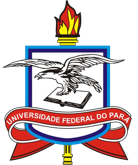 INSTITUTO DE CIÊNCIAS BIOLÓGICASPROGRAMA DE PÓS-GRADUAÇÃO EM GENÉTICA E BIOLOGIA MOLECULARCARTA DE ANUÊNCIA DE ORIENTAÇÃOEu,	, credenciado(a) como orientador(a) do Programa de Pós-Graduação em Genética e Biologia Molecular (PPGBM) da UFPA aceito orientar e acompanhar o(a) discente(a)	 na elaboração de sua dissertação, caso venha a ser aprovado(a) no Processo Seletivo ao Mestrado do PPGBM (Edital Nº 04/2022), com início previsto para ____________ de 2022.Belém(PA),	de	 de 2022.(Assinatura e carimbo do orientador)ANEXO IVComissão de Seleção - Docentes habilitados para orientaçãoMaiores informações sobre os orientadores credenciados podem ser encontradas nas páginas http://ppgbm.propesp.ufpa.br/index.php/br/programa/docentes/permanentes e http://ppgbm.propesp.ufpa.br/index.php/br/programa/docentes/colaboradoresGrupo 1Projetos em Genética e Biologia Molecular para todas as áreas de concentração do PPGBM.Grupo 2Projetos em Genética e Biologia Molecular para a área de concentração em Bioinformática.GrupoTipo de ProjetoNúmero de vagas1Projetos em Genética e Biologia Molecular para todas as áreas de concentração do PPGBM.42Projetos em Genética e Biologia Molecular para a área de concentração em Bioinformática.2ATIVIDADEPERÍODO / DATAHORA/LOCALDivulgação do Edital16/08/2022Página web do PPGBM e SIGAAPeríodo para Inscrições19/08/2022 até às 23h59 do dia 19/09/2022Inscrição online via SIGAA1ª EtapaHomologação das Inscrições20/09/2022Página web e Secretaria do PPGBM2ª EtapaRealização da Prova escrita de conhecimento científico22/09/2022Local da prova naPágina web eSecretaria do PPGBMDivulgação do Resultado Preliminar da 2ª Etapa26/09/2022Página web e Secretaria do PPGBMDivulgação do Resultado Final da 2ª Etapa28/09/2022Página web e Secretaria do PPGBM3ª EtapaRealização da 3ª Etapa -Avaliação do Currículum vitaee divulgação do Resultado Preliminar do Processo Seletivo29/09/2022Página web e Secretaria do PPGBMDivulgação do Resultado Final do Processo Seletivo01/10/2022Página web e Secretaria do PPGBMMatrícula dos Candidatos Aprovados03/10/2022 até o dia 06/10/2022Via E-mailNoItemPontos/UnidadeQuant.MáximaPontos1Curso de qualificação e atualização profissional(CH mínima de 10 horas)0,1/curso3 cursos2Estágios (IC) e bolsas0,2/ano6 anos3Consultorias, docência e outras experiências em empregos formais0,2/atividade ou semestre2 anos4Artigos publicados (Sendo o candidato primeiro autor do artigo, sua pontuação será́ multiplicada por 2)2,2/ Qualis A1; 1,8/ Qualis A2; 1,4/ QualisA3;1,0/QualisA4;0,8/Qualis B1;0,6/QualisB2;0,4/QualisB3; 0,2/ Qualis B4-5Livro ou capítulo de livro0,8/capítulo em inglês;0,4/capítulo nacional-6Textos em jornais ou Revistas0,1/texto-7Trabalhos Completos, resumos ou apresentações em Eventos0,4/trabalho completo em evento internacional;0,2 para os demais5 trabalhos8Outros:0,1 por item (ou a critério da banca em função da pertinência)-TOTALTOTALTOTALTOTALÁreas de concentraçãoLinhas de pesquisaNúmero de vagasOrientador credenciadoE-mailGenética de MicrorganismosGenética Molecular e Ciências Ômicas1Adriana Ribeiro Carneiroadrianarc@ufpa.brGenética de MicrorganismosGenética Molecular e Ciências Ômicas1Evonnildo Costa Gonçalves ecostag@ufpa.brGenética de MicrorganismosGenética Molecular e Ciências Ômicas1Rafael Azevedo Baraúnar.a.barauna@gmail.comGenética AnimalBiodiversidade e Evolução1Júlio César Pieczarkajulio@ufpa.brGenética AnimalBiodiversidade e Evolução1Cleusa Yoshiko Nagamachicleusanagamachi@gmail.comBiodiversidade e Evolução1Jeferson Carneirojeferson.carneiro@yahoo.comGenética Humana e Médica / Genética Molecular e Ciências Ômicas1Ândrea Kely C. Ribeiro dos Santosakelyufpa@gmail.comGenética Humana e Médica1Maria Elena Crespomaria.elena.crespo.lopez@gmail.comGenética Humana e Médica2Ney Pereira Carneiro dos Santos npcsantos@yahoo.com.brGenética Humana e Médica1Rommel Mário Rodríguez Burbanorommel@ufpa.brGenética Humana e Médica1Sidney Emanuel Batista dos Santossidneysantos@ufpa.brGenética Humana e Médica / Genética Molecular e Ciências Ômicas1Giovanna Chaves Cavalcantegiovannaccavalcante@gmail.comGenética Humana e Médica /Genética Molecular e Ciências Ômicas1Giordano Bruno Soaresjwojwo@gmail.comGenética Molecular e Ciências Ômicas2Rommel Thiago Jucá Ramosrommelthiago@gmail.com